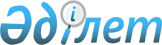 Cот шешімімен Созақ ауданының коммуналдық меншігіне түскен болып танылған иесіз қалдықтарды басқару Қағидаларын бекіту туралы
					
			Күшін жойған
			
			
		
					Оңтүстiк Қазақстан облысы Созақ аудандық мәслихатының 2017 жылғы 15 желтоқсандағы № 126 шешiмi. Оңтүстiк Қазақстан облысының Әдiлет департаментiнде 2017 жылғы 25 желтоқсанда № 4334 болып тiркелдi. Күші жойылды - Түркістан облысы Созақ аудандық мәслихатының 2021 жылғы 17 қарашадағы № 56 шешiмiмен
      Ескерту. Күші жойылды - Түркістан облысы Созақ аудандық мәслихатының 17.11.2021 № 56 шешiмiмен (алғашқы ресми жарияланған күнінен кейін күнтізбелік он күн өткен соң қолданысқа енгізіледі).
      Қазақстан Республикасының 2007 жылғы 9 қаңтардағы Экологиялық кодексінің 19-1 бабының 3) тармақшасына, "Қазақстан Республикасындағы жергілікті мемлекеттік басқару және өзін-өзі басқару туралы" Қазақстан Республикасының 2001 жылғы 23 қаңтардағы Заңының 6 бабының 1 тармағының 15) тармақшасына сәйкес, Созақ аудандық мәслихаты ШЕШІМ ҚАБЫЛДАДЫ:
      1. Қоса беріліп отырған қосымшаға сәйкес сот шешімімен Созақ ауданының коммуналдық меншігіне түскен болып танылған иесіз қалдықтарды басқару Қағидалары бекітілсін.
      2. "Созақ аудандық маслихат аппараты" мемлекеттік мекемесі Қазақстан Республикасының заңнамалық актілерінде белгіленген тәртіпте:
      1) осы шешімнің аумақтық әділет органында мемлекеттік тіркелуін;
      2) осы мәслихат шешімі мемлекеттік тіркелген күнінен бастап күнтізбелік он күн ішінде оның көшірмесін қағаз және электронды түрде қазақ және орыс тілдерінде "Республикалық құқықтық ақпарат орталығы шаруашылық жүргізу құқығындағы републикалық мемлекеттік кәсіпорнына Қазақстан Республикасы нормативтік құқықтық актілерінің эталондық бақылау банкіне ресми жариялау және енгізу үшін жолдануын;
      3) осы шешім мемлекеттік тіркелген күнінен бастап күнтізбелік он күн ішінде оның көшірмесін Созақ ауданының аумағында тартылатын мерзімді баспа басылымдарында ресми жариялауға жолданылуын;
      4) ресми жарияланғаннан кейін осы шешімді Созақ аудандық мәслихаттың интернет-ресурсына орналастыруын қамтамасыз етсін.
      3. Осы шешiм алғашқы ресми жарияланған күнiнен кейiн күнтiзбелiк он күн өткен соң қолданысқа енгiзiледi. Cот шешімімен Созақ ауданының коммуналдық меншігіне түскен болып танылған иесіз қалдықтарды басқару Қағидалары 1. Жалпы ережелер
      1. Cот шешімімен Созақ ауданының коммуналдық меншігіне түскен болып танылған иесіз қалдықтарды басқару Қағидалары (бұдан әрі – Қағидалар) Қазақстан Республикасының 2007 жылғы 9 қаңтардағы Экологиялық кодексінің 20-1-бабының 5) тармақшасына сәйкес әзірленді және сот шешiмiмен коммуналдық меншiкке түскен болып танылған иесiз қалдықтарды (бұдан әрі – қалдықтар) басқару тәртiбiн айқындайды.
      2. Қалдықтарды коммуналдық меншікке беру сот шешімінің негізінде жүзеге асырылады.
      3. Иесіз қалдықтарды басқаруды жергілікті атқарушы орган (бұдан әрі – жергілікті атқарушы орган) жүзеге асырады.
      4. Қалдықтарды басқару мақсатында, жергілікті атқарушы орган мүдделі құрылымдық бөлімшелерінің өкілдерінен комиссия (бұдан әрі – Комиссия).
      Қалдықтарды басқару бойынша жұмыстарды ұйымдастыратын орган ретінде Созақ ауданы әкімдігінің тұрғын үй-коммуналдық шаруашылық, жолаушылар көлігі және автомобиль жолдары бөлімі болып (бұдан әрі – бөлім) табылады.
      5. Иесіз қалдықтарды басқару – бұл қалдықтарды бағалау, есепке алу, одан әрі пайдалану, сату, кәдеге жарату және жою бойынша қызмет. 2. Сот шешімімен Созақ ауданының коммуналдық меншігіне түскен болып  танылған иесіз қалдықтарды басқару тәртібі
      6. Қалдықтарды есепке алу, сақтау, бағалау және одан әрi пайдалану Қазақстан Республикасы Үкіметінің 2002 жылғы 26 шілдедегі №833 қаулысымен бекітілген Жекелеген негiздер бойынша мемлекет меншiгiне айналдырылған (түскен) мүлiктi есепке алу, сақтау, бағалау және одан әрi пайдалану қағидаларына сәйкес атқарылады.
      7. Талап етілмеген қалдықтарды қауіпсіз кәдеге жарату және жою бойынша жұмыстарды ұйымдастыруды жергілікті атқарушы орган Коммиссияның ұсыныстарын ескере отырып Қазақстан Республикасының экологиялық заңнамасының талаптарына сәйкес жергілікті бюджет қаражаты есебінен жүзеге асырады.
      8. Қалдықтарды кәдеге жарату және жою бойынша көрсетілетін қызметтерді жеткізушіні таңдау Қазақстан Республикасының мемлекеттік сатып алу туралы заңнамасына сәйкес жүзеге асырылады.
      9. Қалдықтар сатылғаннан, кәдеге жаратылғаннан және жойылғаннан кейін қалдықтардың орналасқан аумақтарын қалпына келтіру Қазақстан Республикасының жер заңнамасының талаптарына сәйкес жүргізіледі. 3. Қорытынды ережелер
      10. Қадықтармен жұмыс iстеу барысында Қазақстан Республикасының экологиялық заңнамасында көзделген талаптар сақталады.
					© 2012. Қазақстан Республикасы Әділет министрлігінің «Қазақстан Республикасының Заңнама және құқықтық ақпарат институты» ШЖҚ РМК
				
      Аудандық мәслихат 

      сессиясының төрағасы

І.Омар

      Аудандық мәслихат хатшысы

Б.Байғараев
Cозақ аудандық мәслихатының
2017 жылғы 15 желтоқсандағы
№ 126 шешімімен бекітілген 